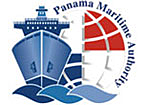 APPLICATION FOR MARITIME LABOUR EXEMPTION CERTIFICATE(*** Incomplete application will be declined***)Tel. (507) 501-4241/34/35 		mlc@segumar.com/mlcsegumar@amp.gob.paVessel Name: ______________________________ Type of Vessel: _________________________Call Letters: _______________________________   Gross Tonnage: _________________________IMO No. :     _______________________________  Year Keel was Laid: _______________________Name/Address/Tel & Fax of Operator (to be included at all times).________________________________________________________________________________________________________________________________________________________________________________________________________________________________________________________________________________________________________________________________Name of Company responsible for receiving original documents and paying for invoices (if different from Operators).________________________________________________________________________________________________________________________________________________________________________________________________________________________________________________________________________________________________________________________________Exemption request (According to Title 3, Regulation 3.1, Standard A3.1):________________________________________________________________________________________________________________________________________________________________________________________________________________________________________________________________________________________________________________________________Name of Class Society/ Recognized Organization responsible for the issuance of the Maritime Labour Certificate: _________________________________________________________________Special Conditions (if any): __________________________________________________________Page 1 to 1.